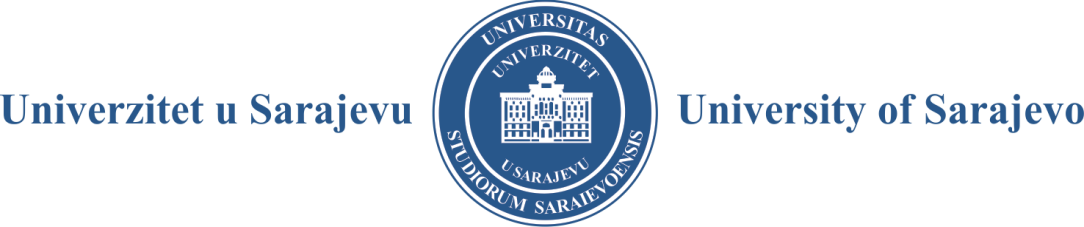 - SENAT -Broj: 01-510/18Sarajevo, 11. 05. 2018. godineZ A P I S N I K SA 11. VANREDNE SJEDNICE SENATAODRŽANE 11. 05. 2018. GODINEPrisutni članovi Senata: prof. dr. Aida Hodžić, prorektorica za nastavu i studentska pitanja, predsjedavajuća (po ovlaštenju rektora), prof. Marina Finci, prof. dr. Mersad Čuljević, prof. mr. Mevludin Zečević, prof. dr. Jasmina Selimović (po ovlaštenju), prof. dr. Samim Konjicija, prof. dr. Jasmin Ahić (po ovlaštenju), prof. dr. Fatima Jusupović, prof. dr. Samija Muratović (po ovlaštenju), prof. dr. Muhamed Dželilović, prof. dr. Samir Dolarević (po ovlaštenju), doc. dr. Pavle Mijović (po ovlaštenju), prof. dr. Izet Bijelonja, prof. dr. Eldan Kapur (po ovlaštenju), prof. dr. Senad Kazić, prof. dr. Fatih Destović, prof. dr. Milenko Blesić (po ovlaštenju), prof. dr. Hajrija Sijerčić-Čolić, prof. dr. Mustafa Memić, prof. dr. Azra Tahirović (po ovlaštenju), prof. dr. Nihad Fejzić, prof. dr. Nezir Krčalo, prof. dr. Naris Pojskić, dr. sc. Adnan Kadrić, dr. sc. Muhamed Nametak, dr. sc. Alen Kalajdžija, dr. Rasim Muratović, prof. dr. Senija Rašić (po ovlaštenju), dr. sc. Ismet Ovčina, te predstavnici Studentskog parlamenta Univerziteta u Sarajevu: Merim Serdarević, predsjednik, Naida Gadžo i Azra Dizdar.Ostali prisutni: prof. dr. Dženana Husremović, prof. dr. Maida Čohodar-Husić, prof. dr. Aleksandra Nikolić, Rijana Jusufbegović, studentica-prorektorica, dr. sc. Suvad Konaković, generalni sekretar Univerziteta u Sarajevu, Kenan Filipović, rukovodilac Službe za pravne i opće poslove, Azra Zvizdić, rukovoditeljica Službe za javne nabavke.Odsutni članovi Senata: prof. dr. Zuhdija Hasanović, prof. dr. Šaćir Filandra, prof. dr. Haris Alić, prof. dr. Samir Čaušević i prof. dr. Muhamed Ajanović, te Bakir Sijerčić, Resul Alić, Melis Aščić, Mirnes Čustović, predstavnici Studentskog parlamenta Univerziteta u Sarajevu.Sjednica je počela u 10:00 sati.Utvrđeno je da od ukupno 41 člana Senata sjednici prisustvuju 32 člana Senata, od toga 10 članova Senata sa ovlaštenjem koje se nalazi u dokumentaciji Senata.Sjednicom je, po ovlaštenju rektora, predsjedavala prof. dr. Aida Hodžić, prorektorica za nastavu i studentska pitanja, na čiji je prijedlog jednoglasno usvojen sljedećiD N E V N I   R E DRealizacija Ugovora o sufinansiranju zapošljavanja asistenata na fakultete „150“ zaključenog između JU „Služba za zapošljavanje Kantona Sarajevo“ i Univerziteta u SarajevuIzmjena Odluke Senata Univerziteta u Sarajevu o davanju saglasnosti na raspisivanje konkursa za izbor akademskog i naučnoistraživačkog osoblja u okviru „Programa sufinansiranja zapošljavanja 150 asistenata/stručnih saradnika na Univerzitetu u Sarajevu“, broj: 01-511/18 od 25. 04. 2018. godineTekuća pitanjaT O K   S J E D N I C EAd-1.	U sklopu tačke Realizacija Ugovora o sufinansiranju zapošljavanja asistenata na fakultete „150“ zaključenog između JU „Služba za zapošljavanje Kantona Sarajevo“ i Univerziteta u Sarajevu vodila se diskusija u kojoj su učestvovali: prof. dr. Naris Pojskić, prof. dr. Mustafa Memić, prof. dr. Milenko Blesić, prof. dr. Muhamed Dželilović i prof. dr. Hajrija Sijerčić-Čolić.U skladu sa sugestijama i prijedlozima iznesenim u diskusiji senatori su jednoglasno utvrdili tekst konkursa za izbor 150 asistenata i stručnih saradnika na Univerzitetu u Sarajevu, koji čini sastavni dio ovog zapisnika.Ad-2.Jednoglasno je donesena sljedećaO D L U K AIDaje se saglasnost na raspisivanje konkursa za izbor akademskog i naučnoistraživačkog osoblja u okviru „Programa sufinansiranja zapošljavanja 150 asistenata/stručnih saradnika na Univerzitetu u Sarajevu“. IIOrganizacione jedinice Univerziteta u Sarajevu obavezne su provesti konkursnu proceduru u skladu sa Zakonom o visokom obrazovanju i Zakonom o naučnoistraživačkoj djelatnosti, a nakon potpisivanja sporazuma o sufinansiranju zapošljavanja asistenata/stručnih saradnika na Univerzitetu u Sarajevu sa Službom za zapošljavanje Kantona Sarajevo, o čemu će Univerzitet u Sarajevu sve blagovremeno obavijestiti. Konkurs će raspisati Univerzitet u Sarajevu.Prednost za izbor imaju dobitnici priznanja Univerziteta u Sarajevu (Zlatna i Srebrena značka, Povelja Univerziteta).Ciljnu grupu čine osobe koje ispunjavaju uvjete konkursa, a nalaze se na evidenciji nezaposlenih u Kantonu Sarajevu.IIISve organizacione jedinice Univerziteta u Sarajevu obavezne su izabrane asistente/stručne saradnike osloboditi plaćanja doktorskog studija u visini od 50% od ukupne cijene. Izabrani asistenti/stručni saradnici imaju pravo konkurirati na sredstva iz Fonda za razvoj Univerziteta u Sarajevu u visini preostalih 50% cijene doktorskog studija.IVPo završetku konkursne procedure, a nakon što izvještaje o istoj usvoje vijeća organizacionih jedinica, te nakon što organizacione jedinice dostave obrazložene prijedloge odluka za izbor asistenata/stručnih saradnika, Senat će razmatrati sve prijedloge odluka na istoj sjednici, što će se konstatirati donesenim odlukama o izboru.VRok za implementaciju je do 05. 07. 2018. godine.VIOva odluka stupa na snagu datumom donošenja.VIIOvom odlukom stavlja se van snage Odluka Senata Univerziteta u Sarajevu broj: 01-511/18 od 25. 04. 2018. godine.Ad-3.Tekućih pitanja nije bilo.Sjednica je završena u 10:20.PREDSJEDAVAJUĆAProf. dr. Aida Hodžić, s. r.Zapisničar:Alma Voloder-Madacki, s. r.